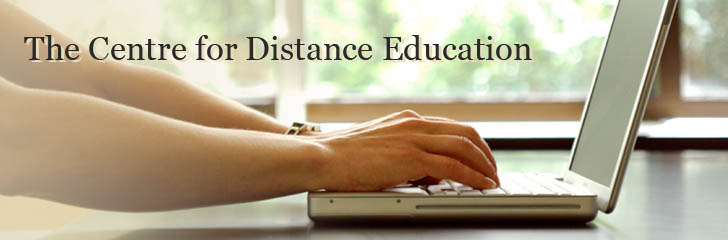 RESEARCH IN DISTANCE EDUCATION SYMPOSIUM– 2012(RIDES-12)We are pleased to announce the return of an annual research and technology conference to CDE and hope that you will consider applying to present your work or to attend. The conference will be held in Edmonton June7-9, in conjunction with our Annual Convocation and the special celebration of the first Doctoral students to graduate from Athabasca University. All Centre for Distance Education students and alumni,  but especially those who are approaching the end of their program and who have not yet attended a Symposium, are cordially invited.Website: https://landing.athabascau.ca/pg/groups/93225/research-in-distance-education-symposium-rides12/  or http://tinyurl.com/7ylnm5yDates: 	Thursday June 7  7:30-9:30 Welcome wine and cheese social 	Friday June 8 9:00 AM- 4:00 PM	Saturday June 9,  9:00- 1:00 PMVenue: Edmonton at Riverdale Community Hall and House (near downtown) see http://www.riverdalians.net/Theme:  Teaching and Learning in a Wired WorldKeynote Speaker	Dr. Norm Vaughn: Associate Professor in the Department of Education, Faculty of Teaching and Learning at Mount Royal University in Calgary, Alberta. He recently co-authored the book Blended Learning in Higher Education (Jossey-Bass, 2008) and has published a series of articles on blended learning and faculty development. Norm is the Co-founder of the Blended Online Design Network (BOLD).Cost (includes wine and cheese, lunches and breaks)  $180/person Program: We are encouraging as many student presentations as possible and each presenter will have 30 minutes (including time for comments/questions) to present their work.Funding: Athabasca has funding for conference participation as follows:All Students:Graduate Level Student Travel AwardsThese funds are intended to support dissemination/presentation opportunities which showcase the high quality of research being conducted by graduate students at Athabasca University.Apply by submitting a completed application to the Student Awards Unit.Alberta Students:Profiling Alberta's Graduate StudentsTo provide financial support to Athabasca University (AU) graduate level program students who have been invited to participate in national and international conferences. Students can receive this award more than once; however, preference will be given to first-time applicants.Application FormApply by submitting a completed application to the Student Awards Unit.Proposal Submission:Deadline: March 1, 2012RIDE_12 presentation proposals should be submitted to Dr. Terry Anderson, terrya@athabascau.ca.  Proposals must include the following: Title of proposed presentation:Names, institutional affiliations, and contact numbers / e-mail addresses of presenters (MDE, EDD students please identify yourselves):Summary of proposed presentation (maximum 125 words.  When the presentation is accepted, this summary will appear on the RIDE_12 website.Proposal presenters should keep the following in mind:Time for each session is normally 30 minutes.  The audience will include a wide range of research and technical backgrounds.There could be as many as 80 people in the audience.Presenters will need to furnish any technology required to deliver their presentation, other than a standard laptop PC and projector, which will be available to all presenters.Successful presenters will be advised by 31 March 2012, and will be required to provide a 500 – 700 word expanded description of their presentation, for posting on RIDE website, by May 5, 2008.Accommodation:The venue is located about 1 kilometer from downtown Edmonton and is a nice walk along the River or a short taxi ride from downtown, Bus service is across the street and there is free parking. Any of the downtown hotels are accessible, but the closest is the Marriot Courtyard Inn and one of the more reasonably priced is Edmonton Comfort Inn.General questions about DETS-08 may be sent to Mohamed Ally mohameda@athabascau.ca in the CDE office; questions about proposals may be directed to Dr. Terry Anderson mailto:terrya@athabascau.caDONOR: Athabasca UniversityDONOR: Athabasca UniversityVALUE: Up to $5,000VALUE: Up to $5,000NUMBER AWARDED: VariesNUMBER AWARDED: VariesANNUAL APPLICATION DEADLINE:Closed until April 2012DONOR: Alberta Scholarship ProgramsDONOR: Alberta Scholarship ProgramsVALUE: Up to $2000 for Alberta conference Up to $3000 for a national conference Up to $5000 for an international conferenceVALUE: Up to $2000 for Alberta conference Up to $3000 for a national conference Up to $5000 for an international conferenceNUMBER AWARDED: VariesNUMBER AWARDED: VariesANNUAL APPLICATION DEADLINE:Until funds have been expended.